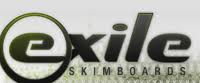 Customer ReviewsReview by  Hunter(posted on Apr 24, 2013)Overall:   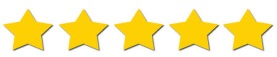 I use this stuff and I love it. Just a little bit makes a big difference.Review by  JONES(posted on Apr 22, 2012)Overall:This will make you slide out really far!Review by  Tonslee(posted on Jun 13, 2011)Overall:This miracle goo makes your stick slick for your shred sled. Making slippery slopey slopes more slippery. Displaying 1 to 3 (of 3 customer reviews)